Intermediate Level IET - $235.00 (Canadian Funds)Class Length: 1 day (approx.. 8 hours) – 9:30 AM to 5:30 PMThe actual length and times of class vary by individual Integrated Energy Therapy® Master-Instructors.Intermediate works at the 3rd (mental) and 4th (karmic) pair of the 12 Strand DNA and provides students with the ability to clear physical, emotional, mental, and karmic energy imprints from the human energy field and leave in their place positive energy imprints.Our Intermediate Level IET® Training class:Prerequisites: Completion of the Integrated Energy Therapy® Basic Level class is required for attendance at this class.Description: This class is the next step in our Integrated Energy Therapy® training system and it builds on all of the knowledge and techniques learned in our Basic Level training. Our Intermediate Level training expands upon both the depth and the breadth of the Basic Level techniques through the Intermediate Attunement (which opens you to clear mental and karmic imprints) and through the special Integrated Energy Therapy® pullout-release technique that lets you clear imprints from the human energy field. Only IET Master-Instructors are authorized to teach this class.Intermediate Attunement: You will receive a special Intermediate Level “energy attunement” that will further open your energy field to the power of Integrated Energy Therapy®Intermediate Level ray. Our Intermediate Level attunement expands, realigns, and restructures the 3rd pair (mental) and 4th pair (karmic) of your 12 Strand DNA. Once attuned to the Intermediate Level IET Ray, you will have the ability to pull physical, emotional, mental, and karmic energy imprints out of the human energy field.Clearing The Human Energy Field: You will learn the special Integrated Energy Therapy®pullout-release technique that will turn your hands into “energy magnets” that will allow you to easily attract and clear harmful energy imprints from the human energy field. This will allow you to clear even more difficult energy blockages. As part of this training, you will also be taught to feel and interpret energy blockages and identify the level (physical, emotional, mental, or karmic) that the energy blockages occur. You will also learn the special “pink bubble technique” that will further accelerate the clearing process.Class Flavors:  You can take the Intermediate level class in one of two ways:Intermediate Entire Class: As a stand-alone complete one-day class. Intermediate level certificate given upon completion.Intensive (Basic & Int & Adv): As part of a three-day “Intensive” class, which offers Basic, Intermediate and Advanced to the same set of students, allowing an accelerated format. All three levels must be taken. Three certificates are given upon completion.Class Materials: You will receive a fully illustrated 26 page Integrated Energy Therapy®Intermediate Level Guide and an official Integrated Energy Therapy® Intermediate Level Certificate.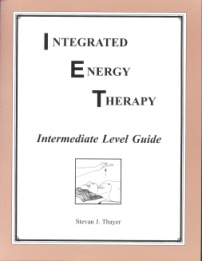 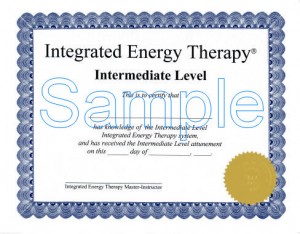 